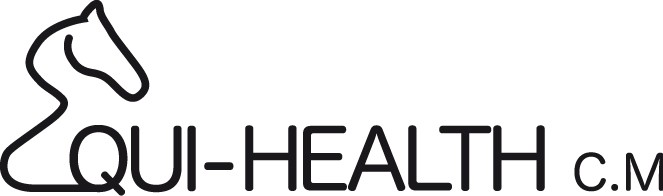 Société (+ TVA): ……………………………………………………………………………………Nom: …………………………………………………………………………………………………Prénom: ………………………………………………………………………………………………Adresse postale: ……………………………………………………………………………………………………………………………………………………………………………………………………………………Adresse mail: ………………………………………………………………………………………..GSM: …………………………………………………………………………………………………Date: …………../…………./……………..Signature:ProduitsPrixQuantitéArgile Sport-Care 1.5kg 18.00€Argile Sport-Care 3kg33.00€Argile Tendy-Ready 1.5kg18.00€Argile Tendy-Ready 3kg33.00€Argile Arthro-Care 1.5kg 18.00€Argile Arthro-Care 3kg33.00€Crème Tendy-Ready 100ml30.00€Crème crampes 100ml30.00€Pâte pieds - "Crapaud" 200ml20.00€Spray pour plaies (lymphangite) 50ml30.00€Spray pour gonflement (lymphangite) 50ml35.00€Duo lymphangite (plaie + gonflement) 50.00€Huile pour dermatoses fongiques (mycoses/teigne) 50ml20.00€Huile entorse 50ml30.00€Crème arthrite 100ml25.00€Shampooing pour dermatoses bactériennes (dermatophilose) 100ml30.00€Gel en prévention des tiques 30ml25.00€